Pluto TV Will Offer NBCU FAST ChannelsA recent deal between Paramount Global and NBCUniversal gives Pluto TV a large library of free, ad-supported TV programming. Content includes reruns of "Top Chef" and "Real Housewives," games on NBCSports and GolfPass and channels built around true crime.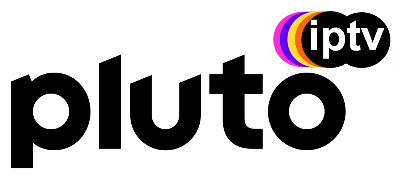 StreamTV Insider 2/6/24https://www.streamtvinsider.com/video/nbcuniversal-pluto-tv-ink-fast-programming-deal